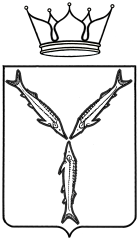 МИНИСТЕРСТВО МОЛОДЕЖНОЙ ПОЛИТИКИИ СПОРТА САРАТОВСКОЙ ОБЛАСТИПРИКАЗот 10.08.2018  №  487     г. СаратовО присвоении спортивных разрядовВ соответствии с разрядными нормами и требованиями Единой всероссийской спортивной классификации, административным регламентом по предоставлению министерством молодежной политики, спорта и туризма Саратовской области государственной услуги «Присвоение спортивных разрядов (кандидат в мастера спорта и I спортивный разряд) и квалификационной категории «Спортивный судья первой категории» утвержденным приказом № 287 от 15 августа 2012 года и на основании представленных документовПРИКАЗЫВАЮ:Подтвердить I спортивный разряд:Контроль за исполнением настоящего приказа оставляю за собой.Министр                                                                                                              А.В. Абросимов№ п/пФ.И.О.Вид спортаУчреждение, организация2.Голову Сергею СергеевичуфутболСРОФСО «Федерация футбола Саратовской области»5.Дьяченко Константину АлександровичуфутболСРОФСО «Федерация футбола Саратовской области»